2539KIT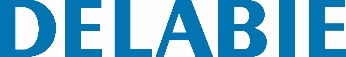 Conjunto de duche com misturadora mecânicaReferência: 2539KIT Informação para prescriçãoConjunto de duche mecânico : • Misturadora com cartucho cerâmico Ø 40 com limitador de temperatura máxima pré-regulado : Débito regulado a 9 l/min. Corpo em latão cromado e comando por manípulo aberto.Saída de duche M1/2" com válvula antirretorno integrada. Fornecido com ligações murais STOP/CHECK M1/2" M3/4", adaptadas às restrições dos hospitais. • Chuveiro deslizante (ref. 813) sobre barra cromada (Ref. 821) com saboneteira e flexível (ref. 834T1). • Abraçadeira antiqueda de chuveiro (ref. 829).Misturadora conforme as exigências da norma NF Médical.Garantia 10 anos.